FARNHAM IS CELEBRATING 125 GREAT YEARSCOMMEMORATIVE T-SHIRTS AND SWEATSHIRTS ORDER FORM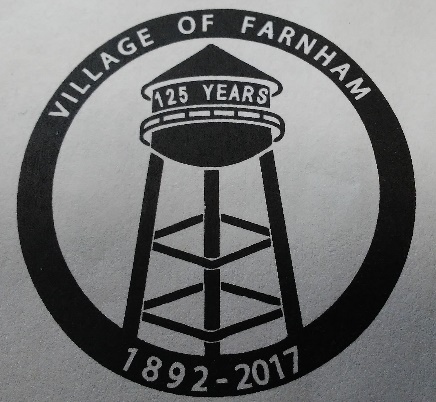 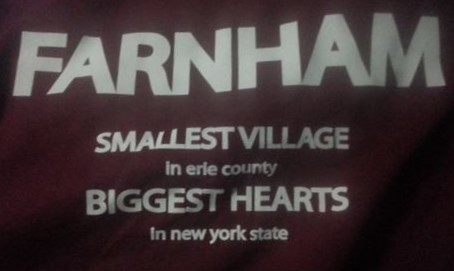 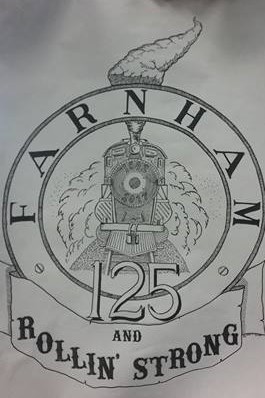                            Farnham Crest			Back of shirt			       RailroadT-SHIRTSCOST: $15.00 (add $2.50 for 2xl & up)AVAILABLE COLORS:NAVY, RED, FOREST GREEN, CHARCOAL, ORANGE, TEAL, HOT PINKSWEATSHIRTS:COST: $20.00 (add $2.50 for 2xl & up)RED, NAVY, FOREST GREEN AND CHARCOALAVAILABLE SIZES FOR BOTHYOUTH: SM – XL         MENS: SM – 5XL      LADIES: SM – 3XLNAME ____________________________________________ PHONE ________________________ADDRESS ________________________________________________________________________AMOUNT ENCLOSED $_________________  	MAKE CHECKS PAYABLE TO: JEFFERSON THOMASMAIL OR DROP OFF TO:VILLAGE TOWN HALL526 COMMERCIAL STPO BOX A16FARNHAM NY 14061ATTN: DOLLYYOUTH – YMENS – MLADIES - LSIZET-SHIRTSWEATSHIRTCOLORRAILROADCREST